“Saya akui telah membaca karya ini dan pada pandangan saya, karya ini adalah memadai dari segi skop dan kualiti untuk tujuan penganugerahanIjazah Sarjana Muda Sains Komputer (Rangkaian dan Keselamatan Komputer)”Tandatangan	:	………………………….........Nama Penyelia  	:	Marina Binti Md Arshad Tarikh	:	………………………………..PROTOTAIP PENAMBAIKAN MODUL PENEMPATAN SISTEM LATIHAN INDUSTRI FAKULTI KOMPUTERANNURUL ASYIKIN ZAMRI TANLaporan ini dikemukakan sebagai memenuhi sebahagian daripada syarat penganugerahanIjazah Sarjana Muda Sains Komputer (Rangkaian dan Keselamatan Komputer)Fakulti KomputeranUniversiti Teknologi MalaysiaJUN 2016Saya akui tesis yang bertajuk “Prototaip Penambahbaikan Modul Penempatan Sistem Latihan Industri Fakulti Komputeran” adalah hasil kerja saya sendiri kecuali nukilan dan ringkasan yang tiap-tiap satunya telah saya jelaskan sumbernya.	Tandatangan		: 	....................................................	Nama Penulis 		: 	NURUL ASYIKIN ZAMRI TAN	Tarikh 		: 	20 JUN 2016“My dearest mum, family, Miss Marina and friends”This is for all of youPENGHARGAANTeks anda bermula di siniABSTRAKTeks anda bermula di siniABSTRACTYour text begins here.KANDUNGANBAB    			PERKARA				         HALAMANPENGHARGAAN	ivABSTRAK	vABSTRACT	viKANDUNGAN	viiSENARAI JADUAL	xSENARAI RAJAH	xiSENARAI SINGKATAN	xiiSENARAI SIMBOL	xiiiSENARAI LAMPIRAN	xiv1	PENGENALAN	11.1	Pengenalan	11.2	Latar Belakang Masalah	11.3	Matlamat Projek	21.4	Objektif Projek	21.5	Skop Projek	21.6	Kepentingan Projek	31.7	Organisasi Laporan	32	KAJIAN LATAR BELAKANG	42.1	Pengenalan	42.2	JKLI Fakulti Komputeran UTM	42.3	Kajian Terhadap Sistem Sedia Ada	52.3.1	ITS UTM	62.3.1.1	Analisis Masalah Dalam ITS UTM	62.3.2	Sistem Latihan Amali dan Industri Universiti Kebangsaan Malaysia (SLAI UKM)	72.4	Perbandingan Antara Sistem	72.5	Kajian Latar Belakang Teknologi yang Digunakan	72.6	Heading 2	82.6.1	Heading 3	82.6.1.1	Heading 4	82.7	Kesimpulan	83	METODOLOGI	93.1	Pengenalan	93.2	Metodologi Projek dan Justifikasi	93.3	Fasa Pembangunan Sistem	103.4	Teknologi dan Peralatan yang Digunakan	103.5	Analisis Keperluan Sistem: Perkakasan dan Perisian	103.6	Kesimpulan	104	ANALISIS KEPERLUAN DAN REKA BENTUK	114.1	Pengenalan	114.2	Analisis Keperluan	114.3	Reka Bentuk Seni Bina Sistem	114.4	Reka Bentuk Pangkalan Data	124.5	Reka Bentuk Antara Muka Sistem	124.5.1	Reka Bentuk Menu dan Paparan	124.5.2	Reka Bentuk Kandungan dan Navigasi Sistem	134.5.3	Navigasi Halaman Web	134.6	Kesimpulan	135	IMPLEMENTASI DAN PENGUJIAN	145.1	Pengenalan	145.2	Pengekodan Fungsi Utama Sistem	145.3	Antara Muka Fungsi Utama	145.4	Pengujian	155.4.1	Pengujian Kotak Hitam	155.4.2	Pengujian Kotak Putih	155.4.3	Pengujian Pengguna	155.5	Kesimpulan	166	KESIMPULAN	176.1	Pengenalan	176.2	Pencapaian Projek	176.3	Cadangan Penambahbaikan Projek	176.4	Cadangan Penambahbaikan Sistem untuk Masa Hadapan	18RUJUKAN	19Lampiran A – Y								       20 - 30SENARAI JADUALNO. JADUAL			TAJUK			         HALAMAN2.1	Sistem LI universiti-universiti di Malaysia	3SENARAI RAJAHNO. RAJAH				TAJUK			         HALAMAN2.1	Antara muka fungsi penempatan.	3SENARAI SINGKATANSENARAI SIMBOLBuang jika tiada.SENARAI LAMPIRANLAMPIRAN				TAJUK			         HALAMANA	Borang permohonan atas talian	20B	Shift-Enter selepas lampiran B	21PENGENALAN	PengenalanLatihan Industri (LI) merupakan salah satu komponen wajib yang perlu dilaksanakan oleh pelajar pra siswazah sebelum mereka layak menerima ijazah di Universiti Teknologi Malaysia (UTM).Teks anda berakhir di sini.Latar Belakang MasalahSalah satu masalah yang dihadapi oleh Jawatankuasa LI (JKLI) adalah apabila permohonan untuk organisasi yang tiada di dalam sistem diterima, mereka tidak boleh memasukkan maklumat organisasi tersebut ke dalam sistem.  Tugas ini diuruskan sepenuhnya oleh Unit Kerjaya UTM. Capaian JKLI dalam sistem yang terhad menyebabkan berlaku pembaziran masa dalam memproses permohonan pelajar.Bukan itu sahaja, JKLI perlu menyemak e-mel setiap hari kerana pelajar menghantar Borang LI (BLI -1C dan 2A) melalui e-mel seperti dalam Lampiran A. Teks anda berakhir di sini.Matlamat ProjekTeks anda bermula di sini. Teks anda bermula di sini.  Rajah 2.1 menunjukkan Teks anda bermula di sini. Teks anda bermula di sini.Teks anda berakhir di sini.Objektif ProjekTeks anda bermula di sini. Teks anda bermula di sini. Teks anda bermula di sini. Teks anda bermula di sini.Objektif 1Objektif 2Objektif 3Skop ProjekTeks anda bermula di sini. Teks anda bermula di sini. Teks anda bermula di sini. Teks anda bermula di sini.Skop 1Kepentingan ProjekTeks anda bermula di sini. Teks anda bermula di sini. Teks anda bermula di sini. Teks anda bermula di sini.Teks anda berakhir di sini.Organisasi LaporanTeks anda bermula di sini. Teks anda bermula di sini. Teks anda bermula di sini. Teks anda bermula di sini.Teks anda berakhir di sini.KAJIAN LATAR BELAKANG	PengenalanTeks anda bermula di sini. Teks anda bermula di sini. Teks anda bermula di sini. Teks anda bermula di sini.Teks anda berakhir di sini.JKLI Fakulti Komputeran UTMRajah 2.1 menunjukkan cara menulis tajuk rajah atau jadual apabila tajuk terlalu panjang hingga melangkaui dua baris.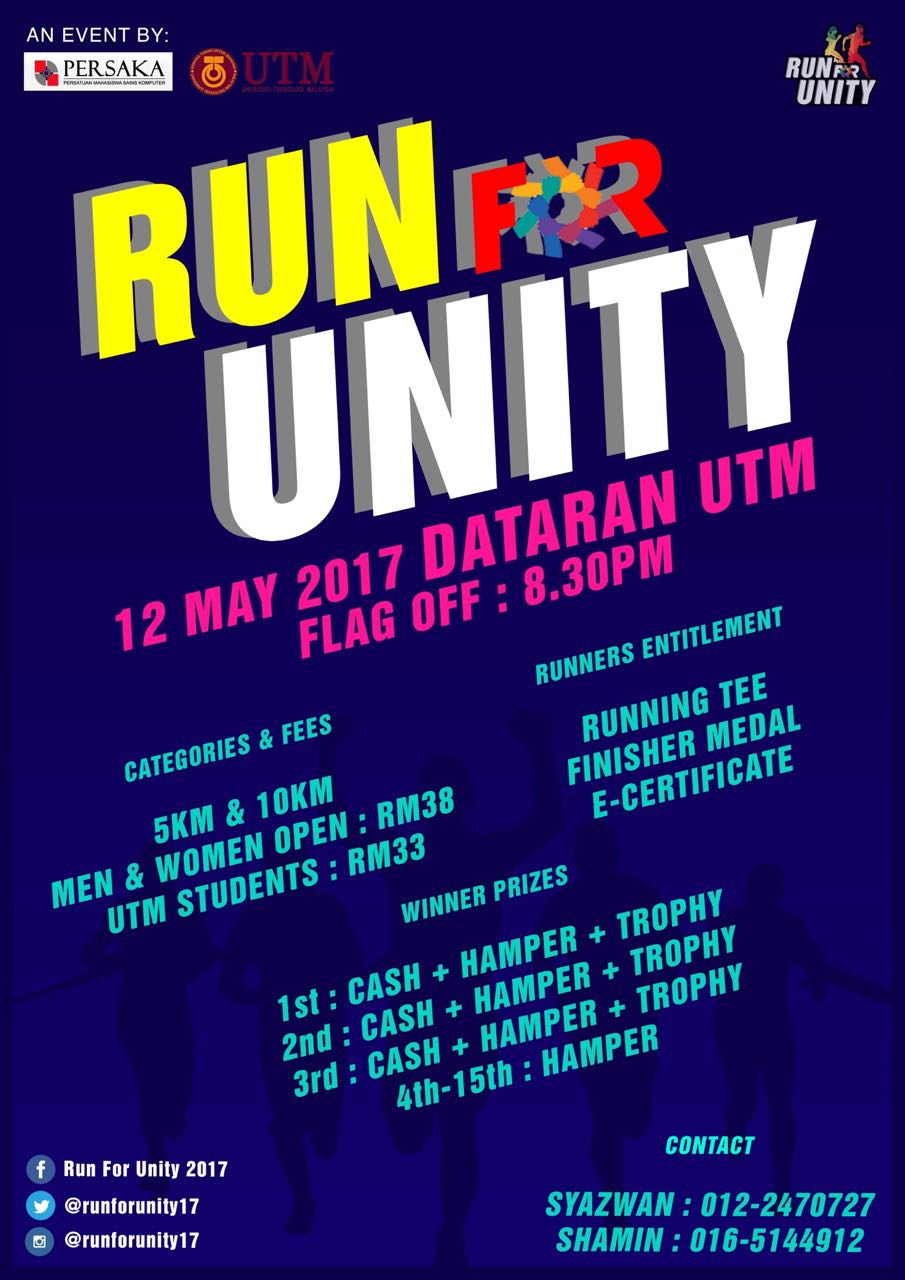 Rajah 2.1: Pastikan first line indent untuk rajah, jadual dan caption berada di 0cm. Pilih style Normal jika perlu. Jika tajuk melangkaui dua baris perlu justifyKajian Terhadap Sistem Sedia AdaSatu misi pencarian maklumat telah dilakukan ke atas beberapa universiti di Malaysia. Proses ini bertujuan untuk mengenal pasti tentang kewujudan sistem latihan industri di universiti masing-masing. Hasil daripada pengumpulan maklumat, satu senarai telah dihasilkan seperti yang ditunjukkan dalam Jadual 2.1.Jadual 2.1: Sistem LI universiti-universiti di MalaysiaITS UTMFungsi company menyediakan paparan senarai agensi yang terdapat dalam pangkalan data ITS UTM seperti dalam Rajah 2.1. Jawatankuasa LI (JKLI) hanya boleh melihat senarai organisasi yang dipohon oleh pelajar. Hasil paparan adalah bergantung kepada kod kursus pelajar. JKLI penempatan sama sekali tidak boleh menambah atau membuang mana -mana organisasi daripada sistem.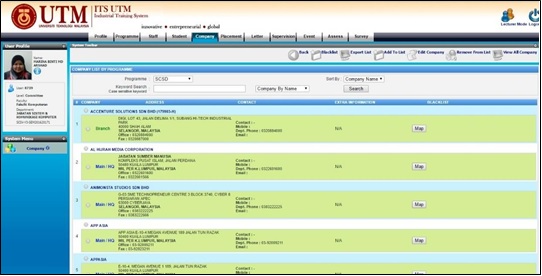 Rajah 2.2: Antara muka fungsi penempatanAnalisis Masalah Dalam ITS UTMTeks anda bermula di sini. Teks anda bermula di sini. Teks anda bermula di sini. Teks anda bermula di sini.Sistem Latihan Amali dan Industri Universiti Kebangsaan Malaysia (SLAI UKM)Teks anda bermula di sini. Teks anda bermula di sini. Teks anda bermula di sini. Teks anda bermula di sini.Teks anda berakhir di sini.Perbandingan Antara SistemTeks anda bermula di sini. Teks anda bermula di sini. Teks anda bermula di sini. Teks anda bermula di sini.Teks anda berakhir di sini.Kajian Latar Belakang Teknologi yang DigunakanTeks anda bermula di sini. Teks anda bermula di sini. Teks anda bermula di sini. Teks anda bermula di sini Teks anda berakhir di sini.Heading 2Heading 3Heading 4KesimpulanTeks anda bermula di sini. Teks anda bermula di sini. Teks anda bermula di sini. Teks anda bermula di sini.METODOLOGI	PengenalanTeks anda bermula di sini. Teks anda bermula di sini. Teks anda bermula di sini. Teks anda bermula di sini.Teks anda berakhir di sini. Metodologi Projek dan JustifikasiPerbandingan telah dibuat antara lima model kejuruteraan perisian (Mohammed et al., 2010).Teks anda berakhir di sini.Fasa Pembangunan SistemPerlu diambil perhatian bahawa objektif utama adalah untuk menerangkan proses yang berlaku di dalam setiap fasa (apa yang anda telah buat) dan bukan menerangkan fungsi setiap fungsi.Teknologi dan Peralatan yang DigunakanTeks anda bermula di sini. Teks anda bermula di sini. Teks anda bermula di sini. Teks anda bermula di sini.Teks anda berakhir di sini.Analisis Keperluan Sistem: Perkakasan dan PerisianTeks anda bermula di sini. Teks anda bermula di sini. Teks anda bermula di sini. Teks anda bermula di sini.Teks anda berakhir di sini.KesimpulanTeks anda bermula di sini. Teks anda bermula di sini. Teks anda bermula di sini. Teks anda bermula di sini.Teks anda berakhir di sini.ANALISIS KEPERLUAN DAN REKA BENTUK	PengenalanTeks anda bermula di sini. Teks anda bermula di sini. Teks anda bermula di sini. Teks anda bermula di sini.Teks anda berakhir di siniAnalisis KeperluanTeks anda bermula di sini. Teks anda bermula di sini. Teks anda bermula di sini. Teks anda bermula di sini.Teks anda berakhir di siniReka Bentuk Seni Bina SistemTeks anda bermula di sini. Teks anda bermula di sini. Teks anda bermula di sini. Teks anda bermula di sini.Teks anda berakhir di siniReka Bentuk Pangkalan DataTeks anda bermula di sini. Teks anda bermula di sini. Teks anda bermula di sini. Teks anda bermula di sini.Teks anda berakhir di siniReka Bentuk Antara Muka SistemUntuk reka bentuk antara muka, selain daripada menu, skrin, kandungan, dan reka bentuk navigasi sistem, pelajar juga perlu menggambarkan reka bentuk navigasi halaman untuk membantu pembaca dalam memahami aliran kerja sistem keseluruhan.Reka Bentuk Menu dan PaparanTeks anda bermula di sini. Teks anda bermula di sini. Teks anda bermula di sini. Teks anda bermula di sini.Teks anda berakhir di siniReka Bentuk Kandungan dan Navigasi SistemNavigasi Halaman WebKesimpulanTeks anda bermula di sini. Teks anda bermula di sini. Teks anda bermula di sini. Teks anda bermula di sini.Teks anda berakhir di siniIMPLEMENTASI DAN PENGUJIAN	PengenalanTeks anda bermula di sini. Teks anda bermula di sini. Teks anda bermula di sini. Teks anda bermula di sini.Teks anda berakhir di siniPengekodan Fungsi Utama SistemTeks anda bermula di sini. Teks anda bermula di sini. Teks anda bermula di sini. Teks anda bermula di sini.Teks anda berakhir di siniAntara Muka Fungsi UtamaAntara muka sistem yang menunjukkan hasil dan pencapaian sistem.PengujianTeks anda bermula di sini. Teks anda bermula di sini. Teks anda bermula di sini. Teks anda bermula di sini.Teks anda berakhir di siniPengujian Kotak HitamAliran sistem, input/output, mesej ralat.Pengujian Kotak PutihTeks anda bermula di sini. Teks anda bermula di sini. Teks anda bermula di sini. Teks anda bermula di sini.Teks anda berakhir di siniPengujian PenggunaTeks anda bermula di sini. Teks anda bermula di sini. Teks anda bermula di sini. Teks anda bermula di sini.Teks anda berakhir di sini.KesimpulanTeks anda bermula di sini. Teks anda bermula di sini. Teks anda bermula di sini. Teks anda bermula di sini.Teks anda berakhir di sini.KESIMPULAN	PengenalanMenyatakan semula kepentingan projek dan objektif projek.Pencapaian ProjekUntuk PSM 1, terangkan secara ringkas penemuan berdasarkan kajian latar belakang. Terangkan secara ringkas mana-mana objektif yang telah atau sebahagiannya tercapai.Untuk PSM 2, terangkan tentang pencapaian dan sumbangan projek.Cadangan Penambahbaikan ProjekUntuk PSM 1. Teks anda bermula di sini. Teks anda bermula di sini. Teks anda bermula di sini. Teks anda bermula di sini.Cadangan Penambahbaikan Sistem untuk Masa HadapanUntuk PSM 2.RUJUKANMohammed, N., Munassar, A. & Govardhan, A., 2010. A Comparison Between Five Models Of Software Engineering. IJCSI International Journal of Computer Science Issues ISSN, 7(5), pp.1694–814.LAMPIRAN A
Borang permohonan atas talian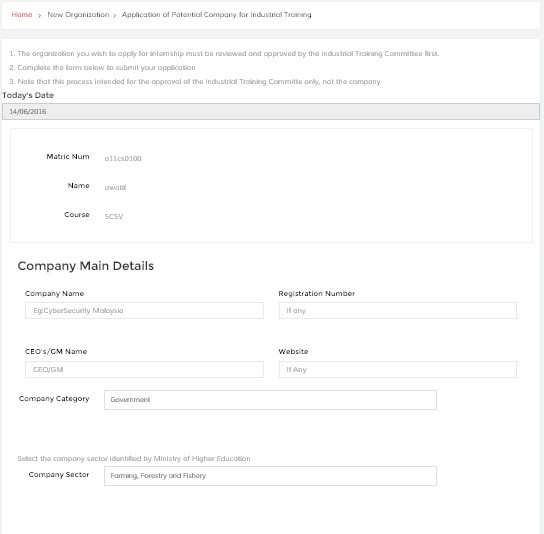 LAMPIRAN B
Shift-Enter selepas lampiran B Gunakan Insert Caption “Lampiran”LI-Latihan IndustriSLAI-Sistem Latihan Amali dan IndustriUTM-Universiti Teknologi MalaysiaUniversitiSistem LIUniversiti Teknologi MalaysiaIndustrial Training System (ITS)Universiti Kebangsaan MalaysiaSistem Latihan Amali dan Industri (SLAI)Universiti Pendidikan Sultan IdrisOnline Student Service (emysis)